UNIVERSIDADE FEDERAL DO PARÁ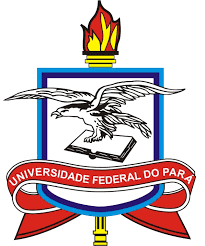 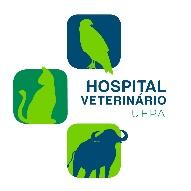 INSTITUTO DE MEDICINA VETERINÁRIAHOSPITAL VETERINÁRIO UNIVERSITÁRIOFICHA DE INSCRIÇÃO PARA TREINAMENTOEm, _	/	/ 		 	Assinatura do(a) discenteNome Completo (Legível):Nome Completo (Legível):Nome Completo (Legível):Endereço:Endereço:Endereço:Bairro:CPF:RG:Data de Nascimento:Estado Civil: ☐Solteiro(a) ☐Casado(a) ☐ Viúvo(a)Estado Civil: ☐Solteiro(a) ☐Casado(a) ☐ Viúvo(a)Curso: Medicina VeterináriaMatrícula:Semestre:Telefone: (	)Celular: (	)Celular: (	)E-mail:E-mail:E-mail:Universidade de Origem: Universidade Federal do ParáUniversidade de Origem: Universidade Federal do ParáUniversidade de Origem: Universidade Federal do ParáLocal do Treinamento:Local do Treinamento:Local do Treinamento:Área do Treinamento:Área do Treinamento:Área do Treinamento:Supervisor (a definir após a seleção):Supervisor (a definir após a seleção):Supervisor (a definir após a seleção):Período do Treinamento: Período do Treinamento: Período do Treinamento: Possui vínculo em atividade remunerada (bolsa PIBIC, PIBEX, etc)?  (   ) sim     (   ) não   Se sim, especifique: Orientador:_______________________________________Carga horária semanal disponível para treinamento (mínimo de 8h/semanais):_________________________________________________Possui vínculo em atividade remunerada (bolsa PIBIC, PIBEX, etc)?  (   ) sim     (   ) não   Se sim, especifique: Orientador:_______________________________________Carga horária semanal disponível para treinamento (mínimo de 8h/semanais):_________________________________________________Possui vínculo em atividade remunerada (bolsa PIBIC, PIBEX, etc)?  (   ) sim     (   ) não   Se sim, especifique: Orientador:_______________________________________Carga horária semanal disponível para treinamento (mínimo de 8h/semanais):_________________________________________________O ESO será realizado durante o treinamento? (   ) Sim       (   ) NãoO ESO será realizado durante o treinamento? (   ) Sim       (   ) NãoO ESO será realizado durante o treinamento? (   ) Sim       (   ) Não